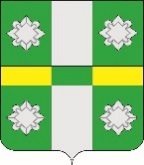 Российская ФедерацияИркутская  областьУсольское районное муниципальное образованиеА Д М И Н И С Т Р А Ц И ЯГородского поселенияТайтурского муниципального образованияПОСТАНОВЛЕНИЕот  06.09.2018г.			    		                               № 265п. ТайтуркаО проведении месячника осенней санитарной очистки и благоустройства на территории городского поселения Тайтурскогомуниципального образования.В соответствии со ст. 14 Федерального Закона от 06.10.2003 года №131 ФЗ «Об общих принципах местного самоуправления в РФ», «Правилами содержания и благоустройства территории городского поселения Тайтурского муниципального образования», утвержденными решением Думы Тайтурского муниципального образования от 27.10.2017 года № 9, в целях улучшения очистки улиц, тротуаров, дворовых территории от грязи и мусора, наведения санитарного порядка в Тайтурском муниципальном образовании, руководствуясь ст. ст. 23, 46 Устава Тайтурского муниципального образования, администрация городского поселения Тайтурского муниципального образования ПОСТАНОВЛЯЕТ:1. В период с 17.09.2018г. по 17.10.2018г. провести на территории  Тайтурского муниципального образования месячник осенней санитарной очистки и благоустройства населенных пунктов.2. Специалистам администрации – Корней М.А., Мешковой И.Н., Соболевой Е.Н.:- обеспечить информирование граждан  о проведении месячника;- принять меры по привлечению к административной ответственности граждан и юридических лиц за правонарушения в сфере благоустройства; - организовать работы по установке аншлагов о запрещении свалок мусора, в том числе в водоохранных зонах;- активизировать работу по ликвидации стихийных свалок на территории поселения, в черте населенных пунктов, в зеленой и береговых зонах.3. Рекомендовать руководителям предприятий и учреждений всех форм собственности, расположенным на территории Тайтурского МО: 3.1. ООО «ВРП «Новотранс» Гогину Т.В., ООО «Телец» Гуменюк С.И., ООО «Степник» Степанову Н.К., ЗАО «Облагроснаб» база МТС Сулейманову П.Д.,  ФГУП «Буретское» Поляковскому Г.И., СХПАО «Белореченское» ОПХ «Петровское» отделение Кочерикова Герасимову П.М., ПЧ-147 Разуленко А.И., ООО «ТЭТК» Луткову А.А. обеспечить очистку от бытового мусора, травы и листвы территории предприятий,  а также прилегающих территорий в радиусе ывоз мусора и других отходов с территории предприятий производить на полигон ТБО по договорам со специализированной организацией;3.2. МБДОУ «Детский сад «Брусничка» Качко Н.Н., МБДОУ «Детский сад №7 «Сказка» Пановой А.М., МБОУ «Тайтурская средняя общеобразовательная школа» Котовской О.И., МБОУ «Буретская средняя общеобразовательная школа» Халиулиной Е.П., МБОУ «Холмушинская общеобразовательная школа» Власко Н.В., ГБПОУ УАПТ филиал п. Тайтурка Павленко В.С. обеспечить очистку от бытового мусора, травы и листвы территории  образовательных учреждений, а также прилегающих территорий в радиусе ывоз мусора и других отходов с территории учреждений производить на полигон ТБО по договорам со специализированной организацией. Оказать помощь в уборке мест общего пользования (площадь, сквер, парки и т.п.);3.3. МБУК «Центральная межпоселенческая библиотека Усольского района» Налетовой Е.Г.,  МКУК «Тайтурский культурно-спортивный комплекс» Топольской Н.Б., МБУДО «ДШИ» Будниковой В.В., РЦСТК «Родник» Ермолиной Е.В. обеспечить очистку от бытового мусора, травы и листвы территории учреждений культуры, а также прилегающих территорий в радиусе ывоз мусора и других отходов с территории учреждений производить на полигон ТБО по договорам со специализированной организацией;3.4. ОГБУЗ «Усольская городская больница»  Мельниковой Н.С. обеспечить очистку от бытового мусора, травы и листвы территории поликлиники, стационара, ФАПов, бывшей конторы «Бельсклес», а также прилегающих территорий в радиусе ывоз мусора и других отходов с территории учреждений производить на полигон ТБО по договорам со специализированной организацией;3.5. Руководителям предприятий торговли и общественного питания обеспечить очистку от бытового мусора, травы и листвы территории предприятий, а также прилегающих территорий в радиусе ывоз мусора и других отходов производить на полигон ТБО по договорам со специализированной организацией;3.6. Председателю садоводческого некоммерческого объединения «Лесник» Суворову В.К. обеспечить очистку от бытового мусора, травы и листвы территорию СНТ «Лесник», а также прилегающую территорию в радиусе ывоз мусора и других отходов с территории садоводства производить на полигон ТБО по договорам со специализированной организацией.4. Директору управляющей компании ООО «Факел» Луткову А.А. обеспечить своевременную уборку территории муниципального жилого сектора от травы, листвы и другого мусора.  Привести в надлежащее санитарное состояние контейнерные площадки.5. Владельцам частных домовладений произвести очистку дворовых территорий, огородов, территорий прилегающих к домовладениям в радиусе 10 метров по периметру занимаемой территории от мусора, травы и т.п. Вывоз бытовых отходов и мусора производить на полигон ТБО собственным транспортом или заключить договор со специализированной организацией.6. Гражданам, имеющим захоронения родных и близких произвести на кладбищах скашивание и уборку сухой травы и мусора. 7. Владельцам гаражей, расположенным в р.п. Тайтурка в районе улиц Победы, Мичурина, Томсона, Пеньковского обеспечить надлежащий санитарный порядок на закрепленной территории, вывоз мусора производить на полигон бытовых отходов.8. Рекомендовать общественным и волонтерским организациям принять участие в месячнике санитарной очистки по уборке общественных территорий.9. Запретить на территории Тайтурского муниципального образования: - поджоги травы и других бытовых отходов; - вывоз мусора, сухой травы и листвы на стихийные свалки.10. Руководителям предприятий и учреждений всех форм собственности информацию о проведении мероприятий по благоустройству территорий представить в администрацию до 20.10.2018 года.11. Подвести итоги месячника санитарной очистки до 30.10.2018 года. Информировать население об итогах месячника.12. Ответственность за исполнение постановления возложить на специалистов администрации Тайтурского муниципального образования по д. Буреть и д. Кочерикова – Корней М.А., р.п. Тайтурка - Соболеву Е. Н., с. Холмушино – Мешкову И.Н.13. Контроль за исполнением постановления оставляю за собой.И.о. главы городского поселенияТайтурского муниципального образования                                                                                       Е.А. Леонова